Work Breakdown Structure[Name of the Writer][Name of the institution][Date]Project Scope StatementProject Name Building Renovation ProjectProject Timeline The project is starting from 03/1/2019 and will finish on 6/30/2019 if no delay comes. Budget for ProjectList of Expected Project CostProject ObjectiveThe purpose of this renovation project is to remodel and reshape the 2nd and 3rd floors of the existing building so that the capacity for the company’s newly established departments can be increased. The idea is to bring more efficiency in the workplace by modifying the physical space available to the company. General Objective The aim is to enhance the productivity of all the employees and build a comfortable and peaceful environment for the company’s staff to work. Specific ObjectiveReorganize and repair the two floors of the building according to the potential capacity.To design the two departments in such a way that it facilitates the newly hired human resource. Project DeliverablesThe deliverables that will be received during every phase and at the end of the project. They are as follows:Renovated 2nd floor with 40 new cabinsRenovated 3rd floor with partition of 5 rooms2 additional restrooms2 elevatorsExtra space for new employeesWaiting areaSeparate meeting roomI.T roomRedesigned windows on each floorDoors for the floorsSmall room for utility services controlKitchen for each floorProject MilestonesApproval of Government Authority for renovationAcceptance of Planning CommissionFraming in given timePartitioningFirst FixInterior FinishExternal workTechnical RequirementsExperience of Project ManagerEarth Work in both the floorsFire ProtectionWeather tight structure Plumbing SpecialtiesInsulation expertiseWindows suitable locationSpacing of Cabins with electronic equipmentProper allocation of wiringLimits and ExclusionsProject scope document must keep in consideration which aspects are included in the project scope and which are out of project scope. Below are the functions mentioned which limits the project scope. They are:In Scope Inclusions of ProjectRenovation of 2nd floor and the wallsRenovation of 3rd floor and the wallsRebuild the roof Redesign the structureWiring More space for cabinsProject ExclusionsNot more than 40 cabins which makes other cabins congestedHeating and ventilatingAir conditioning systemNo material will be used which has a validity of only 5 yearsElectronic setupUse of Glass in windows Work Breakdown Structure (WBS)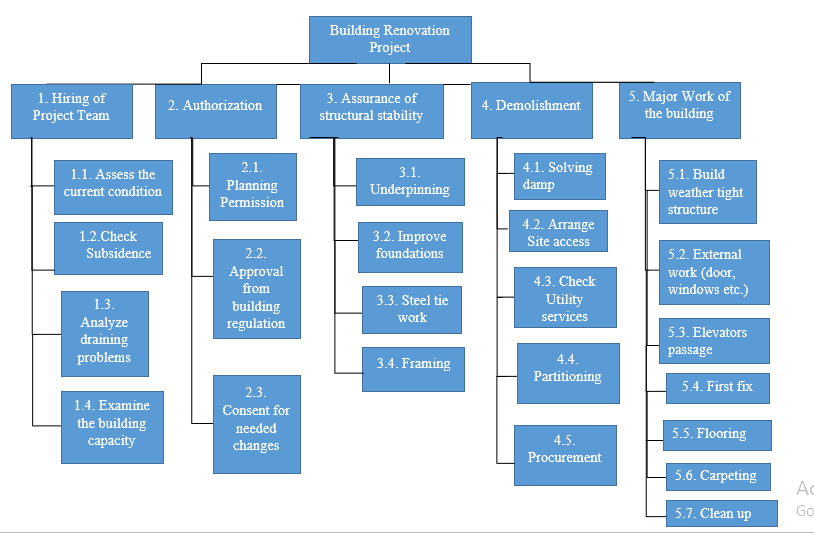 ReferencesLock, D. (2017). The essentials of project management. Routledge.Lock, D. (2016). Project management in construction. Routledge.Siami-Irdemoosa, E., Dindarloo, S. R., & Sharifzadeh, M. (2015). Work breakdown structure (WBS) development for underground construction. Automation in Construction, 58, 85-94.Burtonshaw-Gunn, S. A. (2017). Risk and financial management in construction. Routledge.Main Constituents of RenovationExpected BudgetHiring of Project team$50,000Assurance of structural stability$5000Demolishment$8000Major work of building$9000Flooring$5000Plumbing and Electric Services$12,000Passage for Elevators$20,000External Work$4000Interior Finish$5000Total$118,000